Об объявлении электронного аукциона на капитальный ремонт ограждения мест захоронения д. Кандалакбашево муниципального района Бакалинский район Республики БашкортостанВ соответствии с Федеральным законом от 05.04.2013 №44-ФЗ «О контрактной системе в сфере закупок товаров, работ, услуг для обеспечения государственных и муниципальных нужд»:1. Провести электронный аукцион на право заключения муниципального контракта в рамках программы софинансирования  проектов развития общественной инфраструктуры, основанных на местных инициативах на территории сельского поселения Тактагуловский сельсовет «Капитальный ремонт ограждения мест захоронения д. Кандалакбашево муниципального района Бакалинский район Республики Башкортостан» в ценах 2020 года в сумме 510000,00 (Пятьсот десять рублей 00 копеек), в том числе НДС-20% 102000,00 (Сто две тысячи рублей 00 копеек).2. Контрактному управляющему Ахуновой Л.М. разместить извещение о проведении указанного электронного аукциона в соответствии нормам Федерального закона от 05.04.2013 № 44-ФЗ.3. Контроль за исполнением настоящего распоряжения оставляю за собой. Глава сельского поселения  Тактагуловский  сельсовет                                                             Л.М. АхуноваБашкортостан РеспубликаҺыБакалы районымуниципаль районыныңТоктагол ауыл советыауыл биләмәһе Хакимиәте452655, Токтагол ауылыЙэштэр урамы, 9, тел. 2-98-36https://taktagul.rue-mail: Taktagul2008@yandex.ru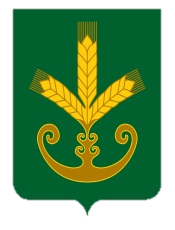 Республика БашкортостанАдминистрация сельского поселенияТактагуловский сельсоветмуниципального районаБакалинский район452655, с. Тактагуловоул. Молодежная, 9, тел. 2-98-36https://taktagul.rue-mail: Taktagul2008@yandex.ruБОЙОРОКРАСПОРЯЖЕНИЕ         08 июль 2020 й.№ 1008 июля 2020 г.